Publicado en Valencia el 06/06/2016 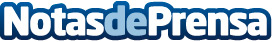 Cómo monetizar un blog de forma sencilla con Adsense y AdsenseiAunque lo parezca, para muchos, eso de crearse un blog ya no es algo que se haga por amor al arte. El caso es que, ahora, cualquier blogger pretende monetizar su blog, ya que, mantener un blog no es algo sencillo, pero hay diferentes plugins para WordPress que permiten generar dineroDatos de contacto:seovalencia961059809Nota de prensa publicada en: https://www.notasdeprensa.es/como-monetizar-un-blog-de-forma-sencilla-con_1 Categorias: Marketing Emprendedores E-Commerce http://www.notasdeprensa.es